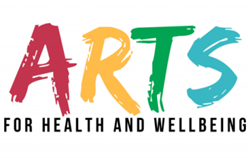 Project Proposal FormA creative arts opportunity to provide a series of sculptures for five outdoor staff haven areasPlease email the completed form with any examples of your work to simone.joslyn@wales.nhs.ukArtist Contact DetailsName:Email Address:Phone Number:Provide a short Artist’s statement/biography.Write a short summary of your ideas and vision for the sculpture series.Why do you feel that you would like to undertake this commission for the Arts for Health and Wellbeing Programme? What will be the final cost of your submission?How long is the project expected to take from start to completion? 